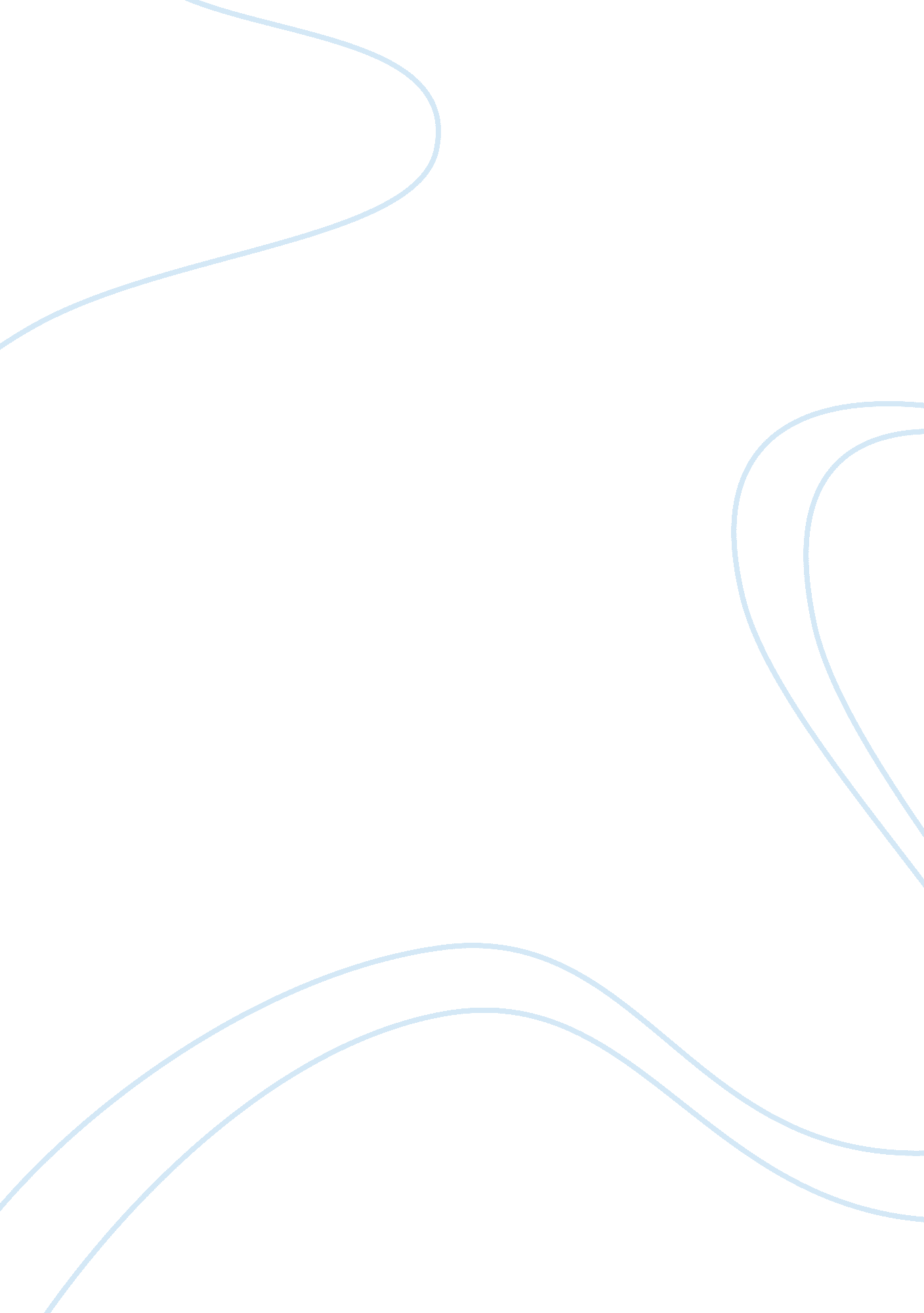 An innocent baby cries out: abortion and the roman catholic church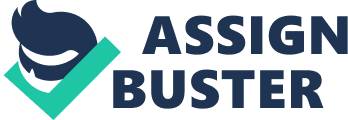 The Problem and Its Setting A. Introduction B. Purpose of the Study C. Significance of the Study D. Statement of the Problem II. Definition of Terms A. The different methods of abortion B. Factors that leads to abortion III. The Role Of The Church In Minimizing Abortion In The Philippines IV. Abortion As A Complex Issue A. World View Abortion B. A Different View Of Abortion V. Recommendation And Conclusion CHAPTER I A. The Problem And Its Setting The long story of the Roman Catholic Church shows sanctions the differences in personal values. But in matters like abortion, the church’s position so far lies in its belief as an institutional hierarchy as the key to divine will. Anti abortion groups spurred by the Vatican are on the march in Europe trying to restrict laws that make abortion widely available debates also rage in Western Europe, were the reberal policies have been adapted over the past three decades. B. Purpose of the Study Despite all the intrigues in the church and the government, abortion is a non issue in the Philippines and the less said about it, the better. It is illegal. It has never been part of any official population program. Unfortunately illegal abortion had been on the raised during the past few years because of lack of available and contraceptives wrong outlook of the youth about sex. Us Christian, we have curtailed or minimized the number of crime committed against the innocent unborn children. Our females confuse abortion and contraception which should be taken separately in the public mind. Although the Roman Catholic Church opposes abortion in practice, it is still recognize the priority of woman over the fetus. It argued that although the death of the fetus is for sin, it is not intended if the main purpose is to preserve the health and life of the mother. C. Significance Of The Study The Catholic church in the government are engage in the dialogue to clear their position about family program in the country. The issues had been dead for three years. As a result over one million Filipino are born each year. When this children mature, they will be placedwith scarcities of food, shelter, education and most especially unemployment. Although the church does not approved any artificial contraceptive, the Bishop yielded its inclusion under the constitutional right of the individual freedom of choice. Unfortunately and illegal abortion have been on the rage in the fast few years because of lack of available contraceptives with the population program cut off, woman who do not want children seek abortion as final solution. D. Statement of Problem The fact that abortion is a illegal will not prevent woman from getting into it. Their limited access seems to drive them to resort to back alley abortionist. Only the rich have sure access to safe abortions. The are either force to go, to underground for the cheapest possible abortion at the expense of their health or forced to give birth to a child under the worst possible condition. Many woman are hospitalized because of massive infection due to loss of blood especially if they are ignorant about the process. The lack of sustained efforts on the part of our agencies is one reason why information fails to seep into the consciousness of the masses. II. Definition of Terms A. ABORTION The dictionary define abortion as the expulsion or removal of a fetus from the uterus before it has attained viability. B. The Two Kinds Of Abortion 1. SPONTANEOUS – When the pregnant woman performed the act herself through miscarriage or violent exercises. 2. INDUCED – When it is done forcially in a clinic with the aid of another person. Either way, it is a criminal act in the Philippines. C. Factors that Lead to Abortion Most often, the victim are teenager who get pregnant without the knowledge if their parents. Some of them just live the fetus in clinic, hospital and task area. Some of our patient suffering from hypertension and afraid to experience labor pains that will lead to an “ encluptia”. Physical deformities detected while the child is inside the womb will surely lead to abortion. Parents rationalized an unwanted child and want to be happy in life. Mother who have a ready decided to abortion. The reason out that they want to give their children enough food and proper education. Its impossible if they will have more. III. THE ROLE OF THE CHURCH IN MINIMIZING ABORTION IN THE PHILIPPINES The Catholic Church leads assault on abortion law all over the globe. Anti abortion group spurred by the Vatican are on the march in European Countries trying to repeal the laws that make abortion widely available, states that allowed abortion virtually on the demand in several countries are under attack. Debates rage in Western Europe were liberal policies have been adopted over the past decade. Pope John Paul II has repeatedly denounced and summoned Cardinals from around the globes to have or to help formulate strategies against it. According to official teaching of the Catholic Church, the human person exist from the moment conception or when the sperm 